                                                                      Ref .L. 1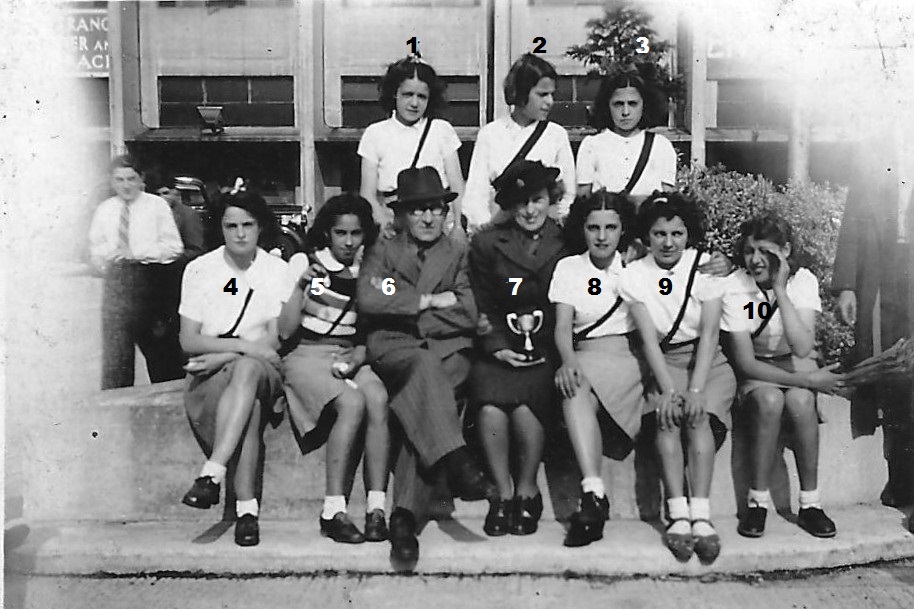 Dr Barnardo’s Netball Team8. Olga Cornelio 9. Maribel Cornelio, rest not knownRef.L.2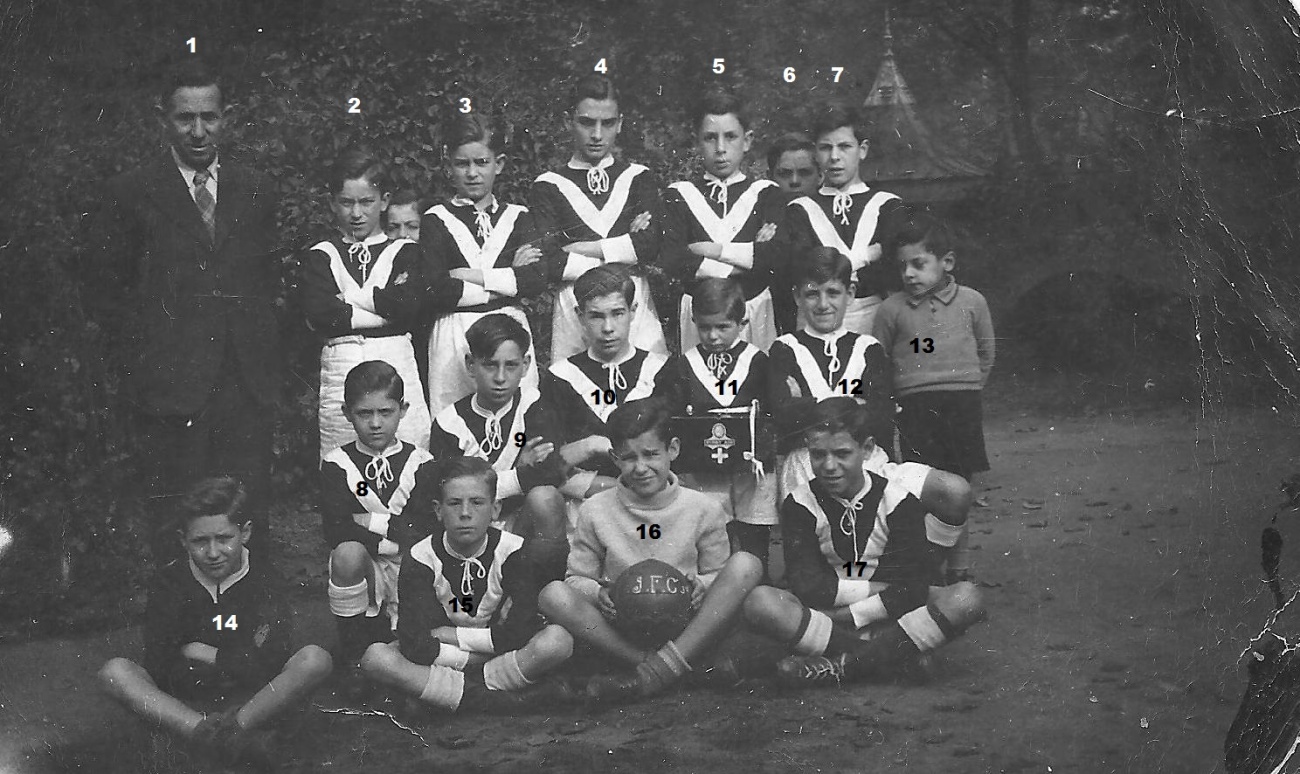 Ivanhoe Junior Football Club1.Mr A Candeas, rest not known.